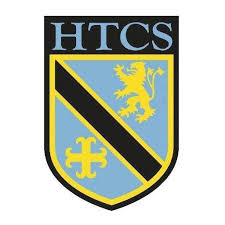 Unit: Empires: America, Australia, Scramble for Africa. ProgressProgressProgressKey ideasRAGI can assess the significant aspects of the history of the wider world and how Britain conquered lands.I can describe how the nature of civilisations changed throughout Britain’s expansion.I can explain why Britain’s empire’s expanded and declined. LessonLearning FocusAssessmentKey Words1How did Australia become part of the British Empire?Regular recall, Formative Questioning.Voyage, territory, endeavour, colonisation, troops, governor, colony, convict, migration.2Why was Captain James Cook significant in the British Empire?Formative questioning, Regular Recall, ILO – Describe two features of Captain Cook’s voyage to AustraliaPacific Ocean, voyage, shore, New South Wales, East Coast, harbour, accomplished, navigator, astronomer, transit of Venus, merchant navy, surveying, New Zealand, territory.3How did convicts become settlers?Formative questioning, Regular Recall.Convict, Settlers, aborigines, British Governors, farms, settlers, violence. 1Describe ChartismRegular recall, Formative Questioning.Parliament, politics, class structure, working class, social injustice.4What happened to Australian Aborigine? Formative questioning, regular recall, ILO – Explain why the Aborigines of Australia were negatively impacted by the arrival of the British Empire Convict, Settlers, aborigines, British Governors, farms, settlers, violence, lands, disease, trespass, descent, discrimination, direct rule. 2Why was there a drive for equal rights for women in the early 20th century? Formative questioning, , Regular Recall, ILO – Describe two protests of the 19th century.Suffragettes, equality, women, social injustice, politics, democracy, voting. 5Why were the Americas a focus for the British monarchs?Formative questioning, regular recall.Empire, monarchs, country, conquest, imperialism, land, rule, colony, territory, powerful, government. 3Who were the suffragettes? Formative questioning, Regular Recall.Suffragettes, equality, British Women's Social and Political Union (WSPU)6How did the British gain land in the Americas?Formative questioning, regular recall. Government, piracy, businessmen, tobacco, furs, colonists, land owners, dominant presence. 7What impact did the British Empire have on the Native Americans?  Formative questioning, regular recall, ILO – Source evaluation, or narrative account style question.40 x bigger, Native American Indians, The Plain Indians, Europeans, Eastern Coast, colonies, conflict.8What was Britain’s role in the Scramble for Africa?Formative questioning, regular recall.Scramble, Industrialisation, Industrial Revolution, cheap labour.9Why were European countries racing to take over Africa?Case Study: Africa, formative questioning, regular recall, quizzing. Empire, Colony, conquer, overrule, Slavery, Prejudice, minerals, increased capital, cheap labour, invest, palm oil, cotton, copper, iron, gold, bronze and diamonds.10Review: Was the empire a force of good and evil?:  The outcome of the scramble for Africa.Key interpretations ‘What is the white man’s burden?’, evaluation, formative questioning, regular recall, ILO: ‘The British Empire has nothing to apologise for.’How far do you agree? Historian, historiography, interpretation. Empire, Colony, conquer, overrule, Slavery, Prejudice, scramble, age of empire, independent, change and continuity.